 MINISTERO DELL’ISTRUZIONEUFFICIO SCOLASTICO REGIONALE PER IL LAZIOISTITUTO COMPRENSIVO STATALE “ GIOVAN BATTISTA VALENTE”RMIC82300L - XV Distretto Scolastico     Viale G.B.Valente,100 Cap.00177 Roma - 25.96.165-/fax 21893525 - C.F.80230610588ISTITUTO COMPRENSIVO “G. B. VALENTE” ISCRIZIONI PER L’A. S. 2019-2020 ISCRIZIONI ALLA SCUOLA DELL’INFANZIA.LE ISCRIZIONI PER L’ANNO SCOLASTICO 2019-2020 POTRANNO ESSERE EFFETTUATE DAL 7 GENNAIO AL 31 GENNAIO 2019, OGNI GIORNO, PRESSO LA SEGRETERIA DELLA SCUOLA UTILIZZANDO I MODULI PREDISPOSTI.Possono iscriversi alla scuola dell’infanzia i bambini nati entro il 31/12/2016 TEMPI SCUOLA INFANZIA E MODELLI ORGANIZZATIVI: TEMPO NORMALE: 40 ORE SETTIMANALI PLESSI PENAZZATO E VALENTE-100 (dal Lunedì al Venerdì comprese le attività di mensa) TEMPO RIDOTTO: 25 ORE SETTIMANALI Plessi PENAZZATO E VALENTE- 100 METODO DIDATTICO DIFFERENZIATO MONTESSORI, sezione a TEMPO BREVE già presente a Via Valente-100E’ POSSIBILE ESPRIMERE LA RICHIESTA DI ISCRIZIONE A TEMPO PIENO MONTESSORI (sia per Penazzato che per Valente-100). TALE SEZIONE SARA’ ATTIVATA SUBORDINATAMENTE ALL’AUTORIZZAZIONE DA PARTE DELL’USR LAZIO ED ASSEGNAZIONE DEL RELATIVO ORGANICO DA PARTE DELL’USR LAZIO. TEMPO PIENO MONTESSORI PENAZZATOTEMPO PIENO MONTESSORI VALENTE-100N.B. I GENITORI, ALL’ATTO DELLA PRESENTAZIONE DELLA DOMANDA DI ISCRIZIONE ALLA SCUOLA DELL’INFANZIA, DEVONO CONSEGNARE I SEGUENTI DOCUMENTI: fotocopia dei certificati di vaccinazione o altra certificazione sugli obblighi vaccinali assoltiautocertificazione altri requisitititoli e/o requisiti che danno diritto alla precedenza e i criteri di accoglimento delle domande come deliberati dal Consiglio di Istituto in data 13/12/2018, pubblicati sul sito della scuola. In caso di eccedenza di richieste sarà formata apposita graduatoria in base ai suddetti criteri.per gli alunni che necessitano di attività di sostegno e/o OEPA (AEC): autorizzazione alla scuola per la richiesta del docente di sostegno e/o dell’OEPA+certificato rilasciato dalla ASL di competenza, comprensivo della legge 104/92 e della diagnosi funzionale ATTENZIONE: IN CASO DI ESUBERO DI DOMANDE DI ISCRIZIONE, SI PROCEDERA’ ALLA FORMULAZIONE DI UNA GRADUATORIA/LISTA D’ATTESA, ATTENENDOSI AI CRITERI DI SEGUITO RIPORTATI, CHE I GENITORI DOVRANNO BARRARE, EVENTUALMENTE, ALL’ATTO DELL’ISCRIZIONE STESSA.Le richieste di informazioni sono finalizzate esclusivamente all'accoglimento delle domande di iscrizione o all'attribuzione di eventuali precedenze o punteggi nelle graduatorie/liste di attesa definite con delibera del Consiglio di istituto n.2 del 13/12/2018 ( gg/mm/aaaa )1.bambini con handicap/seguiti servizi sociali (da certificare)2.continuità alunni già iscritti nell'Istituto3.bambini con fratelli già iscritti nell'IC Valente4.bambini in famiglia monoparentale/orfani (da certificare)5.bambini con genitori entrambi lavoratori (da certificare)6.bambini con genitori entrambi disoccupati (certificato iscrizione ufficio di collocamento)7.bambini figli di genitori separati (da certificare)								Il DS dott.ssa Lauricella N. Rosamaria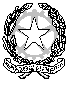 